New regulations on importing cars for non-commercial purposesThe Ministry of Finance has just issued Circular No. 45/2022/TT-BTC amending and supplementing a number of articles in Circular No. 143/2015/TT-BTC regulating customs procedures and management of cars and motorbikes permitted to import or temporarily import for non-commercial purposes.Circular No. 45/2022/TT-BT amends regulations on "Conditions for imported and temporarily imported cars and motorbikes".The policy on management of cars and motorbikes imported or temporarily imported in the form of gifts, gifts, samples, and movable property shall comply with the Government and Prime Minister's regulations.Regarding procedures for import and temporary import of cars and motorbikes, the Circular stipulates that a dossier of import and temporary import shall include:- 	Declaration of imported goods according to Form No. 01.- 	Import declaration form Appendix I promulgated together with Circular No. 39/2018/TT-BTC dated April 20th, 2018 of the Ministry of Finance.- 	Bill of lading or other equivalent transport documents.- 	Certificate of quality inspection, technical safety and environmental protection of imported cars.- 	Certificate of quality inspection, technical safety and environmental protection of imported motorbikes, mopeds/motorbikes engines, mopeds (for motorcycles).- 	Power of attorney according to the provisions of law to authorize other organizations or individuals in Vietnam to carry out procedures for import or temporary import of vehicles (if any).- 	Documents as prescribed by the Government, the Prime Minister (if any).2.	Criteria to identify press activities of general information websitesThe Minister of Information and Communications promulgates Decision 1418/QD-BTTTT dated July 22nd, 2022 on the criteria for identification of press activities of general information websites, press activities of social networks and the expression "privatization" of journalism.
In particular, instructions on how to identify press activities of general information websites in terms of form and content are as follows:- 	In terms of the form: A misleading presentation as a press agency.+ 	Domain names that use confusing words as press agencies such as Newspapers, Magazines, “News”, “Times”, “Online”, “Daily”...+ 	The interface of the general information website does not specify it is a general information website, a social network but only stating the agency, voice, forum, etc.+ 	The interface of the general information websites summarizes the presentation similar to the identity of the journalistic products (color, name location,...).+ 	Arranging the homepage interface of social networks into categories: Politics, society, life, culture, entertainment... and publish, synthesize articles, display article content, title, content, photo captions, videos... as an electronic newspaper, general information website.+ 	The interface of the general information website states: Editorial office, representative office, reporter board... as a press agency, the section "Person responsible for content" write their full name and add the word "journalist", "reporter".- 	In terms of the content: + 	Generating news from press agencies according to their own intentions, inclined to negative and sensational information; self-generate news from press agencies into articles and record General information (PV). + 	Social networks without user interaction, information shared by users; Posting admin posts with misleading style as press news. 
Decision 1418/QD-BTTTT takes effective from July 22th, 2022. We hope this Newsletter would bring you useful information.Best regards.Scan QR code: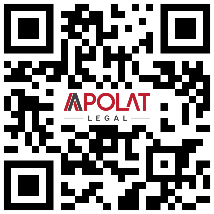 ABOUT US,Apolat Legal is a professional law firm with its offices in Ho Chi Minh city and Ha Noi city. The firm’s lawyer team specializes in almost all legal practice areas in Vietnam including Enterprise and Investment; Labor and Employment; Intellectual Property; Dispute Resolution; Real Estate and Construction; Information and Communication; Natural Resources and Environment; Transport; Industry and Trade; Education and Training; Finance and Banking; Agriculture; Legal Document Translation; Legal Training.Our reputation and the quality of its services are reflected by our clients. We are serving nearly 1,000 clients both local and multi-national companies.We are also honored to receive numerous recognitions and/or articles posted by world-leading and local organizations and publications including: The Law Association for Asia and the Pacific (LawAsia, 1966), The Legal500, IP Link, IP Coster, Lexology, Global Trade Review (GTR), The Saigon Times, etc.Contacts:HO CHI MINH CITY (Head office)5th Floor, IMM Building
99-101 Nguyen Dinh Chieu, District 3
Ho Chi Minh City, VietnamTHE BRANCH IN HA NOI CITYRoom A8, 29th Floor, East Tower, Lotte Center54 Lieu Giai, Cong Vi Ward, Ba Dinh DistrictHanoi City, VietnamTel: +84-28-3899 8683
Email: info@apolatlegal.com Website: www.apolatlegal.comSINGAPORE (Affiliated office)#26-10, SBF Center, 160 Robinson RoadSingapore 068914Tel: +84-93-2014 986
Email: info@apolatlegal.com Website: www.apolatlegal.com